СУМСЬКА МІСЬКА РАДАVII СКЛИКАННЯ ___ СЕСІЯРІШЕННЯЗ метою забезпечення оптимізації використання елементів об’єкта «Будівництво пам’ятника В. І. Леніну з благоустроєм території», керуючись статтею 25 Закону України «Про місцеве самоврядування в Україні», Сумська міська радаВИРІШИЛА:Внести зміни до рішення Сумської міської ради від 07 червня 2016 року № 860-МР «Про зняття з балансу об’єкта «Будівництво пам’ятника 
В. І. Леніну з благоустроєм території» та подальше використання його елементів», а саме:пункт 2 рішення викласти в наступній редакції: «2. Надати дозвіл департаменту інфраструктури міста Сумської міської ради на: спорудження об’єкта монументальної скульптури «Олімпійця-ходока» фізичною особою-підприємцем Аязі Джавад Аяз Огли з елементів об’єкта «Будівництво пам’ятника В. І. Леніну з благоустроєм території» вагою 1070 кг;залишки матеріалів за результатами виконаних робіт по спорудженню об’єкта монументальної скульптури «Олімпійця-ходока» фізичною особою-підприємцем Аязі Джавад Аяз Огли підлягають поверненню.»;доповнити пунктом 3 наступного змісту:«3. Комунальному підприємству «Шляхрембуд» Сумської міської ради (Вегера О.О.) забезпечити відповідальне зберігання елементів об’єкта «Будівництво пам’ятника В. І. Леніну з благоустроєм території» вагою 
5270 кг.»;пункти 3-4 вважати пунктами 4-5 відповідно.2.	Організацію виконання даного рішення покласти на заступника міського голови з питань діяльності виконавчих органів ради Журбу О. І. Сумський міський голова	О. М. ЛисенкоВиконавець: Павленко В. І._______________________Ініціатор розгляду питання: міський головаПроект рішення підготовлено: департаментом інфраструктури міста Сумської міської радиДоповідач: Яременко Г. І.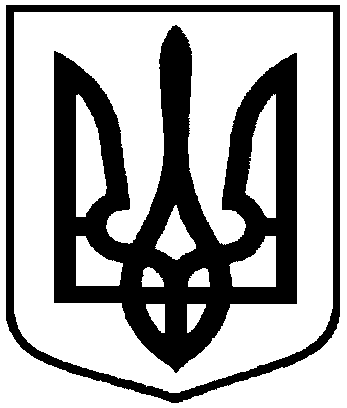 Проектоприлюднено«__»_________ 2017 р.від___ ________20__року№ ___-МРПро внесення змін до рішення Сумської міської ради від 07 червня 2016 року №  860-МР «Про зняття з балансу об’єкта «Будівництво пам’ятника В. І. Леніну з благоустроєм території» та подальше використання його елементів»